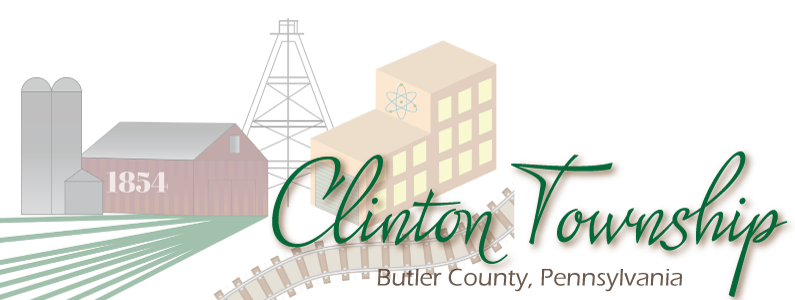 Fee Schedule 7/1/2019711 Saxonburg BoulevardSaxonburg, PA 16056724.352.9000Butler County, PennsylvaniaROAD OCCUPANCY PERMITFEE CALCULATION SHEETPERMIT#_________*These fees are applied to the administrative costs incurred in reviewing the application and plan(s) and issuing the permit, including the preliminary review of the site location. Unit Fee# of UnitsTotalZoning/Building Permit:Residential (minimum fee of $100)$ .35 per sq footConservation Fee per single family dwelling$1500.00Commercial$ .35 per sq footConservation Fee per each new building$1500.00Industrial/Commercial-Accessory- Structures requiring UCC Permit; $200.00 PLUS $.35 per square foot per enclosed building structure PLUS engineer and/or consultant review fees, as needed. $200.00 PLUS$ .35 X (    )sq ft PLUS$ Engineer/Consult FeeIndustrial/Commercial- Structures requiring UCC Permit Approval; $300.00 PLUS $.35 per square foot per enclosed building structure PLUS engineer and/or consultant review fees, as needed. $300.00 PLUS$ .35 X (    )sq ft PLUS$ Engineer/Consult FeeIndustrial/Commercial- Structures NOT Requiring UCC Permit Approval; $500.00 PLUS $ .35 per square foot per enclosed building structure PLUS engineer and/or consultant review fees, as needed. $500.00 PLUS$ .35 X (    ) sq ft PLUS$ Engineer/Consult FeeAmendment Request or Change of Zone$900.00PLUS Engineer and/or Consultant Fees as neededConditional Use Request$800.00PLUS Engineer and/or Consultant Fees as neededVariance Request $700.00PLUS Engineer and/or Consultant Fees as neededAppeal to Zoning Hearing Board $900.00PLUS Engineer and/or Consultant Fees as needed, hearing ZHBBuilding Permit/Inspection Fee: (as established by the construction code official or third-party agency designated by the Board of Supervisors, from time to time. As established by the UCC construction code official or third-party/ Agency designated by the Board of Supervisors from time to time.UCC Building Code Board Appeal PLUS Engineer and/or consultant review fees, as needed. $900.00 PLUS
$Engineer/Consult FeeSite Plan Review: (usually commercial or industrial applications; certain circumstances could be residential):Application Fee$500.00PLUS Engineer and/or Consultant Fees as neededPLUS Escrow for Storm Water ManagementPRD Plan Review:Application Fee$1000.00PLUS Engineer and/or Consultant Fees as neededPLUS Escrow for Storm Water ManagementSubdivision Plans:For Minor Plans (10 lots or less)Application Fee $500.00PLUS $50.00 per lot$50.00PLUS Engineer and/or consultant review fees as neededFor Major PlansPreliminary Approval $1000.00PLUS $75.00 Per Lot$75.00PLUS $25.00 additional per lot for combined preliminary and final approvalPLUS engineer and/or consultant review feeds as neededFor Lot Line Revisions Application Fee$250.00PLUS Engineer and/or consultant review fees as neededFor Final Plan ApprovalApplication Fee$250.00PLUS Engineer and/or consultant review fees as neededFees in Lieu of Dedicated Land:Residential Subdivision (Fee per Lot) $500.00Road Adoptions:Application Fee$5000.00PLUS Engineer and/or consultant review fees as neededDriveway/Stormwater Permits (coordinated with Roadmaster):New Entrance Residential$125.00Improvement to existing entrance (ex: paving)$50.00New Entrance Industrial/Commercial$300.00PLUS Engineer and/or consultant review fees, as neededSign Permit Fee:Signs located in District C, AC, and R-1 $100.00Signs located in District LB, IP, and CPFree Standing Monument$150.00Building $150.00Illuminated and/or electric $250.00Cost of electric permit UCC requires fees established by the UCC construction code official or third party/ Agency designated by the Board of Supervisors from time to time. Sewage Applications:As designated by Sewage Enforcement OfficerTemporary Sewage Holding Tank :Application Fee$1500.00Escrow amount due required by 2011-06 ORD$5000.00Timber:Application Fee$250.00Demo:Residential Fee$250.00Commercial Fee: per 1000 square foot of building$250.00Cellular/Wind Turbines:Residential Fee:$275.00Commercial Fee:$500.00Solar Panels (Photovoltaic):Residential Fee: $75.00 base fee plus $7.00 for the first three panels and $12.00 for each additional panel thereafter.$75.00 PLUS$7.00 X (    )PLUS$12.00X (    )Commercial Fee: $120.00 base fee plus $7.00 for the first three panels and $12.00 for each additional panel thereafter.$120.00 PLUS$7.00 X (     ) PLUS$12.00 X (     )Swimming Pools: (Includes Electric):Storable Pools$45.00Above Ground Pools $150.00Hot Tubs$150.00In-Ground Pool$250.00Certificate of Occupancy for Change of Ownership without Change of Use:The following fees pertain to an existing structure only and shall not be applied to new construction:$150.00 for the first 2,000 sq feet PLUS $25.00 per 1000 sq feet thereafter (or fraction thereof) $150.00  PLUS$25.00 X (   ) sq feetCertificate of Occupancy for Change of Use and/or Non-Certified Occupancy:Application Fee$250.00Consultation Fee:Consultation Fees include non-permitted site visits and/or non-cancelled scheduled inspections when blatantly not ready. $50.00Charge for Township Documents:Copy of ordinance book$100.00Municipal No Lien Letters$75.00Other copies/records. (per page per side) $1.00 Nuisance Ordinance Fees:Destruction and/or Trespassing on Clinton Township Property including Spring Valley Park will be fined a minimum of $500.00Unit Fee# of UnitsTotalApplication FeeUtility$80.00DrivewaysMinimum use (e.g. single-family dwelling, apartments with five or fewer units)$15.00Low Volume (e.g. office buildings, car washes) $30.00Medium Volume (e.g. motels, fast food restaurants, service stations, small shopping plazas)$40.00High Volume (e.g. large shopping centers, multi-building apartments or office complex)$50.00Other (e.g. bank removal, sidewalk, and curb)$20.00Late Fee$80.00Supplement Fee (each six month time extension) (each submitted change)$40.00Emergency Permit Card (each card)$5.00ExemptionsPermit issuance fees and general permit inspection fees are not payable by any of the following:The commonwealthPolitical subdivisions of the commonwealth, except when placing a facility longitudinally within more than 100 total linear feet of pavement. In that case, the application and inspection fees for pavement opening will be charged. Linear feet of pavement. In that case, the application and inspection fees for pavement opening will be charged.Government authorities organized under the laws of the commonwealth The federal governmentCharitable organizations that are in compliance with the Institutions of Purely Public Charity Act of 1997 (10 PS 371) (churches, hospitals, schools, charitable institutions, veterans’ organizations, non-profit organizations)Utility facility owners for: The installation of streetlights at the request of PennDOT or the townshipThe replacement or renewal of their facilities prior of a township resurfacing project, after notice from the township. Facilities moved at the request of PennDOT or the townshipThe reconstruction or maintenance of their facilities that occupy the right-of-way under private status.Additional Inspection FeesIf the township determines that the permitted work is of sufficient magnitude or importance to warrant assignment of one or more persons to inspect the permitted work on a more than spot inspection basis, the permit will so indicate and the permittee will be charged for additional salary, overhead, and expenses incurred by each assigned inspector and the township. Change to Existing Permit$40.00DrivewaysEach minimum use driveway$10.00Each low-volume driveway$20.00Each medium-volume driveway$35.00Each high-volume driveway$50.00Facility Installation (Facility placed in right-of-way per manhole, inlet, etc)$100.00Surface Openings (These fees are calculated on the total linear feet of the opening being permitted within the different areas of the right-of-way)Total linear feet of opening (each 100-foot increment or fraction thereof):Opening in pavement$80.00Opening in shoulder$40.00Opening outside pavement and shoulder$20.00If a longitudinal opening simultaneously occupies two or more highway areas identified in subparagraph (a), only the higher fee will be charged. Linear distances shall be measured to the nearest foot. Boring/Cores$80.00Road Crossing by Trenching (Less than 36 feet)$140.00Manholes by Facility Installation Placed in Right of Way (per manhole, inlet etc)$100.00Surface Openings of Less Than 36 Square Feet (e.g. service connections performed independently Opening in pavement$80.00Opening in shoulder$40.00Opening outside pavement and shoulder$20.00Boring/Cores$80.00*If an opening simultaneously occupies two or more highway access areas identified in subparagraphs (a)-(d), only the higher fee will be charged. Above -Ground Facilities (e.g. poles, guys and/or anchors if installed independently of poles)Up to 5 physically connected about-ground facilities (each continuous group)$80.00Additional above-ground physically connected facilities (each pole with appurtenances)$12.00Crossings (e.g. “overhead” triples, conveyors, or pedestrian walkways and “undergrade” subways or mines)$320.00Seismograph-Vibroseis Method (e.g. prospecting or oil, gas)First Mile$50.00Each additional mile thereof$5.00Inspections Fee (Minimum of four inspections)$100.00Other (e.g. bank removal, sidewalk and curb)$20.00Inspection Fee Total:Inspection Fee Total:Grand Total:Grand Total: